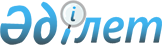 Об утверждении государственного образовательного заказа на дошкольное воспитание и обучение, размера подушевого финансирования и родительской платы
					
			Утративший силу
			
			
		
					Постановление акимата города Туркестан Южно-Казахстанской области от 25 августа 2016 года № 1167. Зарегистрировано Департаментом юстиции Южно-Казахстанской области 1 сентября 2016 года № 3842. Утратило силу постановлением акимата города Туркестан Южно-Казахстанской области от 25 мая 2017 года № 785
      Сноска. Утратило силу постановлением акимата города Туркестан Южно-Казахстанской области от 25.05.2017 № 785 (вводится в действие после дня его первого официального опубликования).

      В соответствии с пунктом 2 статьи 31 Закона Республики Казахстан от 23 января 2001 года "О местном государственном управлении и самоуправлении в Республике Казахстан" подпунктом 8-1) пункта 4 статьи 6 Закона Республики Казахстан от 27 июля 2007 года "Об образовании" акимат города Туркестан ПОСТАНОВЛЯЕТ:

      1. Утвердить государственный образовательный заказ на дошкольное воспитание и обучение, размер подушевого финансирования и родительской платы согласно приложениям 1, 2, 3 к настоящему постановлению.

      2. Контроль за исполнением настоящего постановления и размещение данного постановления в интернет-ресурсах возложить на начальника отдела образования Б.Шойбекова.

      3. Настоящее постановление вводится в действие после дня его первого официального опубликования. Государственный образовательный заказа на дошкольное воспитание и обучение Размер подушевого финансирования
      Сноска. Приложение 2 - в редакции постановления акимата города Туркестан Южно-Казахстанской области от 07.12.2016 № 1739 (вводится в действие со дня его первого официального опубликования).

 Размер родительской платы
      Примечание: Затраты на одного ребенка на 1 день в зависимости от возраста. Расчитан на фактические рабочие дни.
					© 2012. РГП на ПХВ «Институт законодательства и правовой информации Республики Казахстан» Министерства юстиции Республики Казахстан
				
      Временно исполняющий

      обязанности акима города

Д.Танирбергенов
Приложение 1
к постановлению акимата
города Туркестан от
2016 года 25 августа № 1167
№
Наименование районов, городов
Количество мест в дошкольных организациях
Из них
Из них
№
Наименование районов, городов
Количество мест в дошкольных организациях
за счет средств республиканского бюджета
за счет средств местного бюджета
1
город Туркестан
17596
15956
1640Приложение 2
к постановлению акимата
города Туркестан от
2016 года 25 августа № 1167
Средние расходы на одного воспитаника а месяц, тенге
Средние расходы на одного воспитаника а месяц, тенге
Средние расходы на одного воспитаника а месяц, тенге
Средние расходы на одного воспитаника а месяц, тенге
Детский сад
Детский сад
Мини-центр при школе
Частные дошкольные организации
в городе
в сельской местности
6920
21042
39500
35000
6920
21042Приложение 3
к постановлению акимата
города Туркестан от
2016 года 25 августа № 1167
Итого
Расходы на одного ребенка в день до 3 лет (не более), тенге
Расходы на одного ребенка в день от 3 до 7 лет (не более), тенге
Итого
288,11
350,65